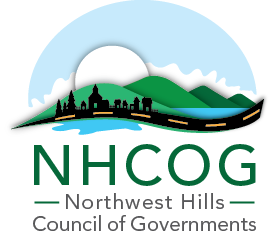 NOTICE OF SPECIAL MEETING BY ZOOMNHCOG EXECUTIVE COMMITTEEDATE:		Tuesday, April 20, 2021TIME:		9:00 a.m. – 10:00 a.m.ZOOM Link:	Meeting ID: 884 6280 5152Passcode: 941535Dial by your location:        +1 646 558 8656 US (New York)AGENDA1.	Call to Order. Don Stein, Chairman.Executive Session to Discuss Applications for Executive Director Position. Action on Applications for Executive Director Position. 4.	Potential Creation of Additional Office Space at the COG.5.	Adjournment.